T.C. KIRŞEHİR VALİLİĞİİL MİLLİ EĞİTİM MÜDÜRLÜĞÜÖĞRETMEN ZİYA KILIÇÖZLÜ İLKOKULU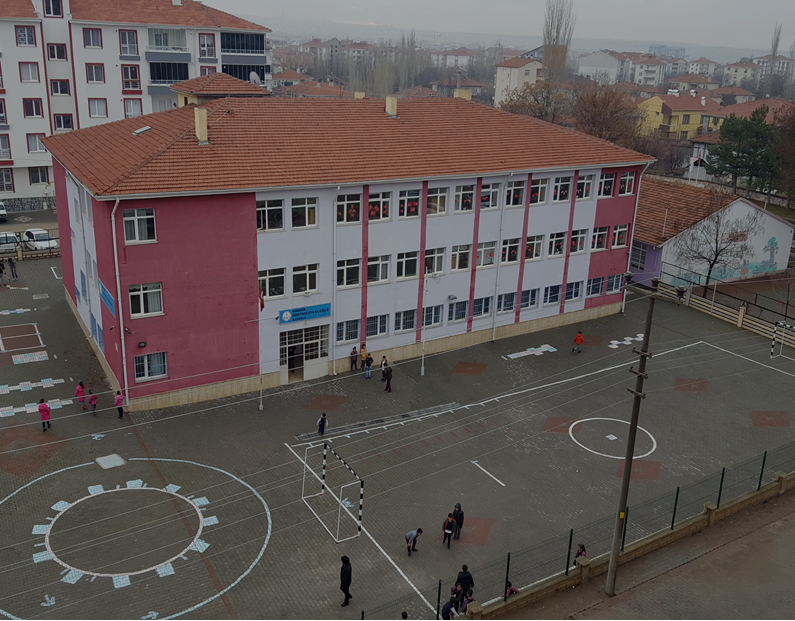 2019-2023STRATEJİK PLAN     I. BÖLÜMSTRATEJİK PLANLAMA SÜRECİSTRATEJİK PLAN ÇALIŞMALARIYASAL ÇERÇEVE(5018 sayılı Kamu Mali Yönetimi ve Kontrol Kanunu’nun 9. Maddesi, MEB Strateji Geliştirme Başkanlığı 2018/16 sayılı genelge) HAZIRLIK DÖNEMİKurumumuzun 2015-2019 stratejik planını okul OGY ekibi ile tekrar ele alınarak; planda varmak istediğimiz hedeflere veya hedefe ulaştığımız ve ulaşamadıysak neden ulaşmadığımız detaylı ele alınıp engeller sıralandı. Büyük ölçüde hedeflerin gerçekleşmeye yakın bir oranda gerçekleştiği saptanmıştır.  KURUL VE EKİPLERİN OLUŞTURULMASI, GÖREVLERİKurum ve Okullar her yıl OGYE’lerini oluşturur. Okul Gelişimi Yönetim Ekibi (OGYE), okullarda-kurumlarda yapılacak çalışmalar için sadece çeşitli önerilerde bulunan danışma komisyonu değildir. Okullarda öğretmenler kurulu OGYE’nin yürütülmesinden sorumludur. Tüm kararlar öğretmenler kurulunun onayına sunulur. OGYE sekretaryası okul-kurum müdürünün liderliğinde kurulur. OGYE okul-kurum müdürünün liderliğinde çalışarak okulun-kurumun gelişimini planlayan, planlanan çalışmaları uygulayan, çalışmalarda gerekli okul içi ve dışı koordinasyonunu ile organizasyonunu yürüten ekiptir. Müdür başkanlığındaki ekibin kimlerden oluştuğu ve görevleri burada ayrıntısıyla açıklanır.ÖĞRETMEN ZİYA KILIÇÖZLÜ İLKOKULU2019/2020  EĞİTİM ÖĞRETİM YILIOKUL GELİŞİM YÖNETİM EKİBİ20.12.2019
Turan TUZCUOKUL MÜDÜRÜ
ONAYII. BÖLÜMDURUM ANALİZİDURUM ANALİZİ1. TARİHİ GELİŞİMOkulumuz, geleceğin lider ve öncü bir ülkesi olacak Türkiye için gerekli olan nesilleri yetiştirme sorumluluğu ve bilincini taşıyan eğitim kadrosuyla eğitim ve öğretim faaliyetlerine devam etmektedir. Yetişecek yeni nesle ilerde karşılaşacağı her türlü sorun ve problemi kendine güven duygusu içinde rahatça halledebilmesi için gerekli maddi ve manevi donanımla eğitim verilmektedir. Eğitimcilerimiz kendi öz evlatlarından ayırmadıkları öğrencilerimizle birebir ilgilenirken karşılaştıkları her meseleyi kendi sorunları olarak görmekte ve büyük oranla da çözmektedirler. Bu yönüyle okulumuzda genel edebe ve ahlaka uymayan davranışlara ya da olaylara hiç rastlanmamaktadır. Üzerine düşen sorumluluğun farkında olan idareci ve öğretmenlerimiz eğitim ve öğretim faaliyetlerinin devamı ve sağlıklı yürümesi için gereken fedakârlıkları yapmaktan kesinlikle kaçınmamaktadır. Yapılan bu özverili gayretler de okulumuz öğrencilerinin sayısının az olmasına, çevrenin eğitim düzeyinin çok düşük olmasına, veli profilimizin zayıf kalmasına rağmen kendi çapında başarılarına yenilerini eklemektedir.Öğrencilerini ailelerinden bir parça olarak gören öğretmenlerimiz, öğrencilerin kendilerini rahat ifade etmeleri, demokrasi kültürünü içselleştirmeleri, her yer ve ortamda rahatça kendini ve eserlerini ortaya koyabilmeleri için onlara samimi bir şekilde yaklaşmakta, gelişmeleri için ne gerekiyorsa onu yapmaktadırlar. Öğrencilerimiz de bu samimi gayretleri doğru algılamakta ve kendilerinden beklenenin belki de fazlasını ortaya koymaktadırlar.Okulumuz 1965 yılında merhum öğretmen Ziya KILIÇÖZLÜ tarafından 5 sınıflı olarak yaptırılmış ve 1966 yılında eğitim ve öğretime başlamıştır. 1966 yılından 1977 yılına kadar Öğretmen Kılıçözlü İlkokulundan 1876 öğrenci mezun olmuş ve bu mezun öğrencilerin yüzlercesi Türkiye’nin değişik illerinde değişik meslek gruplarında (vali,kaymakam, genel müdür, doktor avukat, mühendis, öğretmen vb.) görev yapmaktadırlar. 1998 yılında ilkokulların ilköğretime dönüştürülmesine esas olan mevzuat değişikliği nedeniyle adı Öğretmen Kılıçözlü İlköğretim Okulu, daha sonra Valilik Makamının 18.10.2006 tarih ve 15223 sayılı olurlarıyla Öğretmen ZİYA KILIÇÖZLÜ İlköğretim Okulu olarak değiştirilmiştir.	Okulumuz 1965 – 2006 yılları arasında 4 derslikli, sobalı, tek katlı küçük ve mütevazı bir binada eğitim öğretim yaparken bugün Sayın Milli Eğitim Bakanımız Doç. Dr. Hüseyin ÇELİK’in, 5 Ocak 2007 tarihinde ilimize teşrifleriyle eğitim ve öğretime açtığı 8 derslikli 3 katlı ve asansörlü binasına taşınmıştır. Hâlihazırda okulumuzda,  anasınıfı, çok amaçlı salonu, rehberlik ve okul aile birliği odaları, kütüphanesi, spor ve soyunma odaları, depo arşiv ve son derece donanımlı idare odaları ile modern bir binada eğitim ve öğretime devam etmektedir.2017/2018 eğitim öğretim yılında okulumuzun sıra ve masaları güncel sıra ve masalarla değiştirilmiştir. Sınıf kapıları bir çok tehlike arz eden kapı çarpmaları ,kapı sabitleyici aparatları internet üzerinden alınmış monteleri yapılmıştır. Okul koridorları gökkuşağı renkli şemsiyelerle donatılmış okula gelen yabancı insanlar tarafından güzel yorumlar alınmıştır. Okulumuzda 1 müdür, 1 müdür yardımcısı, 12 sınıf öğretmeni,  1 anasınıfı öğretmeni,1 İngilizce öğretmeni, 1 memur, 3 hizmetli ve 1 belediye işçi statüsünde çalışan 2 kişi ise işkur tarafından 1 temizlik görevlisi 1 tanesi güvenlik görevlisi personel olmak üzere toplam 23 personel görev yapmaktadır.	Okulumuza halen 260 öğrenci devam etmekte olup, sınıflar ortalaması 17 kişidir. Öğrenciler, eğitim ve öğretim sırasında her türlü teknolojiden (Fatih Projesi) yararlanmaktadırlar. Kütüphanemiz, ders dışındaki saatlerde öğrencilerimizin, boş zamanlarını değerlendirmeleri, ödevlerini yapmaları ve günün stresini üzerlerinden atmaları için her gün dönüşümlü olarak birer saat öğrencilere tahsis edilmektedir. 	Ayrıca okulda Halk oyunları ve 2017 /2018 eğitim öğretim yılında yabancı uyruklu sadece bayanlara yönelik 1.derece okuma kursu açılmış, kurs sonunda dostluk, vatan, hoşgörü ve Kırşehir konulu şiir dinletisi düzenlenmiş, bu oluşum yerel medya tarafından yayınlanmış ve çok büyük ilgi görmüştür.	Okulumuzun küçük maddi ihtiyaçları Prof. Dr. İlhan Kılıçözlü ’nün katkılarıyla tarafından ücretsiz yapılmaktadır. Okulumuzun geleneksel yılsonu çerçevesinde her yıl ilk üç dereceye giren öğrenciye Prof. Dr. İlhan Kılıçözlü’nün katkılarıyla para ödülü verilmektedir.	Okul – çevre ilişkileri çerçevesinde velilerimize yönelik 4 adet seminer düzenlenmiş, değişik konularda PDR uzmanlarınca seminer verilmiştir. Ayrıca sosyal kulüpler aktif olarak çalışmakta olup, 2016 yılında kütüphanecilik kulübümüz, kütüphaneler haftasını, 2 sınıf öğrencileri Kaman Japon Bahçesine Kapadokya bölgesine 3.sınıf öğrencileri Ankara’ya akvaryum parkı, etnografya müzesine Anıtkabir’e gezi düzenlemiş ve katılım çok yoğun olmuştur.               Okulumuz 2019/2020 eğitim öğretim yılına yeni okul müdürü Turan TUZCU’yla yoluna devam etmektedir.  2. YASAL YÜKÜMLÜLÜKLER ve MEVZUAT ANALİZİT.C. Anayasası1739 Sayılı Milli Eğitim Temel Kanunu652 Sayılı Milli Eğitim Bakanlığının Teşkilat ve Görevleri Hakkındaki Kanun Hükmünde Kararname222 Sayılı Milli Eğitim Temel Kanunu (Kabul No: 5.1.1961, RG: 12.01.1961 / 10705 ‐ Son Ek ve Değişiklikler: Kanun No: 12.11.2003/ 5002, RG:21.11.2003 / 25296)657 Sayılı Devlet Memurları Kanunu5442 Sayılı İl İdaresi Kanunu3308 Sayılı Çıraklık ve Mesleki Eğitim Kanunu439 Sayılı Ek Ders Kanunu4306 Sayılı 8 yıllık Zorunlu öğretim ve Eğitim Kanunuİl Milli Eğitim Müdürlüğü İç YönergesiMEB Personel Mevzuat BülteniTaşımalı öğretim YönetmeliğiMilli Eğitim Bakanlığı Milli Eğitim Müdürlükleri Yönetmeliği (22175 Sayılı RG Yayınlanan)Milli Eğitim Bakanlığı Rehberlik ve Psikolojik Danışma Hizmetleri YönetmeliğiBİRİMLER VE ÜRÜN- HİZMET MATRİSİPAYDAŞ ANALİZİ√ : Paydaşların tamamını kapsar0 : Padaşların bir kısmını kapsarKURULUŞ İÇİ ANALİZ VE ÇEVRE ANALİZİKuruluşun YapısıTEŞKİLAT ŞEMASIİnsan Kaynakları: İdari Personele İlişkin Bilgiler:a) 2019 Yılı Kurumdaki Mevcut Yönetici Sayısı:   b) Kurum Yöneticilerinin Eğitim Durumu: c) Kurum Yöneticilerinin Yaş İtibari ile dağılımı:d) İdari Personelin Hizmet Süresine İlişkin Bilgiler:Kurumda gerçekleşen Yönetici Sirkülasyonunun Oranı:  f) İdari Personelin Katıldığı Hizmet-içi Eğitim Programları:Öğretmenlere İlişkin Bilgiler:  a) 2019 Yılı Kurumdaki Mevcut Öğretmen Sayısı: b) Öğretmenlerinin Eğitim Durumu:    c)Öğretmenlerin Yaş İtibari ile Dağılımı: d) Öğretmenlerin Hizmet Süreleri:Kurumda Gerçekleşen Öğretmen Sirkülâsyonunun Oranı:              g) öğretmenlerin katıldığı Hizmet-içi Programlar: :Öğrencilere İlişkin Bilgiler:         I. Öğrenci Sayısına İlişkin Veriler:II. Öğrenci Sınıf Mevcudu Ve Öğretmen Başına düşen Öğrenci Sayısı:III. Mezun Olan Öğrenci Sayısına İlişkin Veriler:V.Yıllara Göre Öğrencilerin Aldığı Ödül ve Cezalar:VI..Destek Personele (Hizmetli- Memur) İlişkin Bilgiler:a. 2019. Yılı Kurumdaki Mevcut Hizmetli/ Memur Sayısı:BEŞERİ KAYNAKLARYerleşim Alanı ve DersliklerYerleşim Alanı (m2)Fiziki İmkânlar:Sosyal Alanlar:   I.II. Kurum KültürüKarar alma süreci            Kurumumuzda karar alırken demokratik yolla oy birliyle karar alınır ve uygulanır. Herkes görüşlerini özgürce dile getirirÇevre analizi       Okulumuzun bulunduğu çevrenin ekonomik kaynağı tarım ve hayvancılıktır. Bölge tarım ve hayvancılığa müsaittir.  Ayrıca devlet memuru, inşaat, karo ve fayans işçiliği gibi işler yapmaktadırlar.TeknolojiMali DurumGZFT (swot) AnaliziGüçlü Yönler  (Okulun/Kurumun müdahalesiyle etkileyebileceği olumlu durumlar, kurumun iç analizi)Kurum içi kararlara katılımın ve kişiler arası iletişimin kaliteli olmasıÖğretmen normumuzun ihtiyacı karşılayabiliyor olması,Güçlü ve deneyimli bir idari kadronun olmasıYönetici ve çalışanlar arası ilişkilerin iyi olması,Kurumumuzdaki personellerin iyi yetişmiş ve görev bilincine sahip olması,Sportif, sosyal ve kültürel faaliyetleri yapabilecek tecrübeli öğretmenin olması,Öğretmen kadrosunun tecrübeli olması,Okulun çok amaçlı salonunu olması,Okulun ısınma probleminin olmamasıTeknolojik alt yapının olmasıPersonelin teknolojiyi kullanma isteğinin yüksek olmasıOkulun fiziksel yapısının modern olmasıTaşımalı eğitimin olmamasıOkul Aile birliğinin etkisiDernek, tüzel ,kişilerin okula katkısıZayıf Yönler (Okulun/Kurumun müdahalesiyle etkileyebileceği olumsuz durumlar, kurumun iç analizi)Öğrencilerin ekonomik durumunun yetersiz oluşu,Velilerin eğitim düzeyinin düşük oluşu,Sosyal, kültürel ve sportif faaliyetler için gerekli fiziki ortamın kısıtlı olması,Rehber öğretmenin bulunmaması,Hizmet içi faaliyetlerinin zamanlama açısından verimli yapılamamasıFırsatlar (Kuruluşun kontrolü dışında gerçekleşen ve kuruluşa avantaj sağlaması muhtemel olan etkenler ya da durumlardır, kurumun dış analizi)Mahallemizde eğitime verilen önemin üst düzeyde olmasıMahallemizde dernek ve tüzel kişilerince okula yardımların yapılmasıSosyal faaliyetlere destek veren velilerin olması,Muhtarlıkla işbirliği içinde hareket edilmesi,Tehditler  (Kuruluşun kontrolü dışında gerçekleşen, olumsuz etkilerinin engellenmesi veya sınırlandırılması gereken unsurlardır, kurumun dış analizi)Bazı velilerin öğrencisini eğitim bölgesi dışına öğrenci götürmesi. Velilerin bir kısmının maddi yönden yetersiz olması,Sosyal ve kültürel etkinliklerin gerçekleştirileceği alanların bulunmaması.Not: Okul/Kurumunuzun ayrıntılı GZFT’nin çıkarılması için olabildiğince çok anket yapılması ve ayrıntılı sonuç elde edilmesi faydalı olacaktır.İstenirse GZFT analizinde aşağıdaki tablo kullanılabilir.SWOT ANALİZİ:III. BÖLÜMGELECEĞE YÖNELİMHEDEFİMİZ;Kurumsal yapı ve yönetim organizasyonları incelendiğinde gelişmiş ülkelerde geleneksel yaklaşımlardan ziyade çağdaş yaklaşım anlayışı tercih edilmektedir. Bu bağlamda okulumuzun kurumsal yapısı ve yönetim organizasyonunun çağdaş yaklaşım ilkeleri çerçevesinde geliştirilmesi gerekmektedir.HEDEFİN MEVCUT DURUMU:Okulumuzda erkek yönetici sayısı 2 dır. Personele yönelik her yıl en az 1 adet uygulanan Çalışan Memnuniyeti anketi sayısı 1 dırVeliye yönelik her yıl en az 1 adet uygulanan Veli Memnuniyeti anketi sayısı 1 dırÖğrenciye yönelik her yıl en az 1 adet uygulanan Öğrenci Memnuniyeti anketi sayısı 1dırRehberlik ve denetim sonuçlarına göre yapılan önerilerin uygulanma sayısı 3 dırSONUÇ OLARAK: 5018 sayılı Kamu Mali Yönetimi ve Kontrol Kanunu’nun getirmiş olduğu çağdaş yönetim anlayışının bileşenlerinden olan “çoğulculuk, katılımcılık, şeffaflık, hesap verebilirlik, sistem odaklı denetim” ilkeleriyle okulumuzun yönetim yapısının bütünleştirilerek kurumsal idarenin geliştirilmesi hedeflenmektedir.I. BÖLÜMÖĞRETEMEN ZİYA KILIÇÖZLÜ İLKOKULU STRATEJİK PLANLAMA SÜRECİ        STRATEJİK PLAN ÇALIŞMALARI         1.Yasal Çerçeve         2.Hazırlık Dönemi         3. Kurul ve Ekiplerin Oluşturulması, Görevleri         4. Stratejik Plan Çalışmalar Çerçevesinde Gerçekleştirilen Diğer FaaliyetlerAdı-SoyadıTelE-mailMüdür Turan TUZCU506 509 5604t-ttuzcu@hotmail.comMüdür YardımcısıAli ÖZERDEM544 594 3044ozerdemali@hotmail.comRehber Öğretmen……………………..……………………………..ÖğretmenHalit MUTLU 5057646692mutlukirsehir@gmail.comÖğretmenYaşasın AKÇA5439211950Yasasin.akça@mynet.com ÖğrenciDilda AĞIRMAN5345634088ÖğrenciÖmer Tuğrul AKÇA5057646692Veli Şenay GENCAN5432208398VeliFatma KARA5438816316Destek Personeli (Kütüphane Memuru, hizmetli v.b.)Salih ÇALIŞ5462446052Okul Aile Birliği başkanıEsma TUNA545 979 6011STK ‘lar (Dernek, Vakıf, Sanayi ve Ticaret Odası)MuhtarMusa ÇOBANKURUM KİMLİK BİLGİSİKURUM KİMLİK BİLGİSİKurum Adı ( Kurumun tam adı yazılacak)ÖĞRETMEN ZİYA KILIÇÖZLÜ İLKOKULUKurum TürüX  İlkokulKurum Kodu704976Kurum Statüsüx Kamu                        ÖzelKurumda Çalışan Personel SayısıYönetici              :2Öğretmen           :16Hizmetli              :4Memur                :1Öğrenci Sayısı                          260Öğretim Şeklix  Normal                  ikiliOkulun Hizmete Giriş Tarihi1966KURUM İLETİŞİM BİLGİLERİKURUM İLETİŞİM BİLGİLERİKurum Telefonu / FaxTel. : 386 213 1608Fax :Kurum Web Adresiwww.ziyakilicozlu.meb.k12.gov.trMail Adresi 704976@meb.k12.trKurum Adresi Mahalle        :Kayabaşı Posta Kodu :40100 İlçe               :Merkez İli                  :KırşehirKurum MüdürüTuran TUZCU         Cep Tel: 506 5095604Kurum Müdür YardımcılarıAli ÖZERDEM         Cep Tel: 544 594 3044BirimlerÜrün- HizmetYararlanıcıMilli Eğitim MüdürYatırım donanımHizmet içi eğitim -öğrenciÖğretmenlerEğitim öğretimHizmet içi eğitim -öğrenciÖğrencilerEğitim öğretimÖğrenciVeliEğitim öğretimÖğrenciOkul Aile BirliğiYatırım donanımSosyal kültürel ve sportif etkinliklerPAYDAŞLARLİDER P.STRATEJİK OR.TEMEL ORTAKYARARLANICIÇALIŞANMilli Eğitim Bakanlığı√Valilik√İl Milli Eğitim Müdürlüğü Çalışanları0İlçe Milli Eğitim Müdürlükleri√0Okullar ve Bağlı Kurumlar√0Öğretmenler ve Diğer Çalışanlar√Öğrenciler ve Veliler√Okul Aile Birliği√√Ahi Evran Üniversitesi√Özel İdaresi√Belediyeler√Güvenlik Güçleri (Emniyet, Jandarma)√√Bayındırlık ve İskân Müdürlüğü√√Sosyal Hizmetler Müdürlüğü√√Gençlik ve Spor Müdürlüğü√√Sağlık Müdürlüğü√√İl Kültür Müdürlüğü√√Hayırseverler√Sivil Toplum Örgütleri(isimleri)√İşveren kuruluşlar√Muhtarlıklar(Kayabaşı)√Sanayi ve Ticaret Odaları√Paydaş İç PaydaşDış PaydaşPaydaşın okula etkisi Paydaşın okula etkisi Paydaş İç PaydaşDış PaydaşZayıf Güçlü Valilik  XXMilli Eğitim Müd.  XXVeli  XxÖğrenci  XMuhtar  X xGörevi  Erkek    Kadın     Toplam1Müdür1012Müdür Yard101Eğitim Düzeyi2019 Yılı İtibari İle2019 Yılı İtibari İleEğitim DüzeyiKişi Sayısı                  %ÖnlisansLisans2          %100        Yüksek LisansYaş Düzeyleri2019  Yılı İtibari İle2019  Yılı İtibari İleYaş DüzeyleriKişi Sayısı                  %20-3030-4040-50210050+...Hizmet Süreleri 2019  Yılı İtibari İle2019  Yılı İtibari İleHizmet Süreleri Kişi Sayısı                  % 1-3 Yıl 4-6 Yıl 7-10 Yıl11-15 Yıl16-20 Yıl21+....... üzeri2% 100Yıl İçerisinde Kurumdan Ayrılan Yönetici SayısıYıl İçerisinde Kurumdan Ayrılan Yönetici SayısıYıl İçerisinde Kurumdan Ayrılan Yönetici Sayısı  Yıl İçerisinde Kurumda Göreve Başlayan Yönetici Sayısı  Yıl İçerisinde Kurumda Göreve Başlayan Yönetici Sayısı  Yıl İçerisinde Kurumda Göreve Başlayan Yönetici Sayısı201620172018201620172018TOPLAM000000 Adı & Soyadı  GöreviKatıldığı Çalışmanın AdıKatıldığı YılBelge NoAli ÖZERDEMMüdür YardımcısıAile Eğitimi Programı (0-18 Yaş) Kursu28/01/20132013000293Ali ÖZERDEMMüdür YardımcısıRehberlik Anlayışı Kazandırma (kaman)10/06/20022002400056Ali ÖZERDEMMüdür YardımcısıPhotoshop Kursu-Kaman İlçesinde görev yapan istekli öğretmenler(Faaliyet yapılmıştır)09/02/20092009400027Ali ÖZERDEMMüdür YardımcısıFATİH Projesi Eğitimde Teknoloji Kullanımı Kursu11/04/20132013400104Ali ÖZERDEMMüdür Yardımcısı4.01.03.01.033 - Doküman Yönetim Sistemi Yönetici Uygulamalı Eğitim Kursu02/01/20172017400118Ali ÖZERDEMMüdür Yardımcısı4.01.03.03.013 - Okul Yöneticilerine Yöneticilik Formasyonu Kazandırma Kursu 130/01/20172017400124Ali ÖZERDEMMüdür Yardımcısı2.01.01.05.027 - Öğretmenlik Uygulaması Danışmanlığı Eğitimi Kursu10/04/20182018400103Ali ÖZERDEMMüdür YardımcısıÖzel Eğitim ve Rehberlik Kursu19/06/20062006000555Ali ÖZERDEMMüdür YardımcısıÖzel Eğitim Semineri-Kaman Bilim ve Sanat Merkezi,Yelek,Melikşah,S.Büyükoba İ.Ö.O. idareci ve öğret.13/04/20092009400059Ali ÖZERDEMMüdür YardımcısıStrateji Planlama ve T.K.Y. Hazırlama Semineri12/03/20142014400106Ali ÖZERDEMMüdür YardımcısıMEBBİS ve EOKUL Modülü Kullanım Semineri22/12/20142014400181Ali ÖZERDEMMüdür YardımcısıÇalışanların Temel Salığı ve İş Güvenliği Semineri16/10/20152015400113Ali ÖZERDEMMüdür YardımcısıÖzel Eğitim Hizmetleri Semineri01/04/20162016400090Ali ÖZERDEMMüdür YardımcısıÖzel Yetenekliler Destek Eğitim Odası Farkındalık Semineri17/10/20162016400105Ali ÖZERDEMMüdür YardımcısıDöküman Yönetim Sistemi Tüm Roller Kullanıcı Eğitim Semineri20/02/20172017400135Ali ÖZERDEMMüdür YardımcısıSosyal Beceri Eğitimi Semineri24/06/20192019400080Ali ÖZERDEMMüdür YardımcısıProje Hazırlama Teknikleri Semineri14/06/20112011001114Ali ÖZERDEMMüdür YardımcısıProje Hazırlama ve Uygulama Semineri26/06/20062006000224Turan TUZCUOkul Müdürü2.01.01.06.003 - Ölçme ve Değerlendirme Uygulamaları Kursu10/07/20172017000248Turan TUZCUOkul Müdürüİş Eğitimi 112/12/19981999400019Turan TUZCUOkul Müdürüİş Eğitimi lll.06/03/19991999400042Turan TUZCUOkul Müdürüİş Eğitimi 223/01/19991999400048Turan TUZCUOkul Müdürüİş Eğitimi Tekamül 126/02/20002000400043Turan TUZCUOkul Müdürüİnternet Kullanım Kursu28/01/20012001400013Turan TUZCUOkul MüdürüRehberlik Eğitimi Kursu24/06/20022002400033Turan TUZCUOkul MüdürüBilgisayar ve internet Kullanım Kursu24/01/20052005400004Turan TUZCUOkul MüdürüBilgisayar Kullanım Kursu (Windows, Word, Excel, Internet)13/02/20062006400016Turan TUZCUOkul Müdürü1.02.01.01.007 - İletişim Becerileri Kursu05/03/20182018400019Turan TUZCUOkul Müdürü4.01.01.02.001 - AB Projeleri Hazırlama Teknikleri Kursu23/10/20182018400057Turan TUZCUOkul Müdürü2.01.01.02.029 - Kapsayıcı Eğitim Yöneticilerin Eğitimi Kursu09/11/20182018400150Turan TUZCUOkul Müdürü4.01.03.01.019 - Okul Yöneticiliğine Uyum ve Okul Mevzuatı Kursu25/03/20192019400008Turan TUZCUOkul MüdürüErasmus+ Programı İçin Proje Yazma Eğitimi Semineri09/04/20182018990054Turan TUZCUOkul Müdürüİlkokullarda Yetiştirme Programı (İYEP) Semineri16/04/20182018990061Turan TUZCUOkul MüdürüOkuma Yazma ve öğretim Teknikleri09/09/20032003400008Turan TUZCUOkul MüdürüÖğrenmeyi Öğrenme Semineri21/06/20042004400081Turan TUZCUOkul Müdürüİlköğretim Kurumları Sınıf Rehberlik Programı Tanıtım Semineri15/01/20072007400125Turan TUZCUOkul MüdürüYeni İlköğretim Programlarının Tanıtımı Semineri13/06/20072007400170Turan TUZCUOkul MüdürüOkul Sağlığı Semineri(Faaliyet sona ermiştir )11/02/20082008400016Turan TUZCUOkul MüdürüÖzel Eğitim Semineri(Faaliyet sona ermiştir)25/02/20082008400137Turan TUZCUOkul MüdürüTopyekün Savunma Sivil Hizmetleri Eğitim Semineri16/04/20092009400123Turan TUZCUOkul MüdürüTaşınır İşlem Modülü Kullanım Semineri03/06/20102010400159Turan TUZCUOkul MüdürüTaşınır İşler Modülü Kullanım Semineri17/06/20102010400162Turan TUZCUOkul MüdürüMevzuat, Bilgilendirme, Resmi Yazışma Kuralları, 19/07/20102010400164Turan TUZCUOkul MüdürüOkul Sağlığı Semineri09/12/20102010400168Turan TUZCUOkul MüdürüOkul Sağlığı (İlk Yardım-İlk Müdahale) Semineri29/12/20102010400169Turan TUZCUOkul MüdürüMEBBİS modülü kullanım semineri23/02/20112011400019Turan TUZCUOkul Müdürüİlköğretim Kurumları Standartları Eğitim Çalışmaları Semineri17/03/20112011400133Turan TUZCUOkul MüdürüTaşınır İşleri Mödülü Kullanım Semineri29/11/20112011400162Turan TUZCUOkul MüdürüAşamalı Devamsızlık Yönetimi (ADEY) Semineri21/12/20112011400163Turan TUZCUOkul MüdürüYöneticilerin Eğitimi04/04/20122012400021Turan TUZCUOkul MüdürüÖğretmen Programı Liderlik Formu Semineri03/04/20122012400022Turan TUZCUOkul Müdürüİlköğretim Kurumları Standartları Çalışması Semineri11/04/20122012400023Turan TUZCUOkul MüdürüOkul Yöneticileri Uzaktan Eğitim programı Semineri04/06/20122012400033Turan TUZCUOkul MüdürüTemel Eğitim Öğretmenlerinin Mesleki Gelişim Eğitimi ve Çalışmaları11/06/20122012400035Turan TUZCUOkul MüdürüStrateji Planlama ve T.K.Y. Hazırlama Semineri(2. Grup)19/03/20142014400112Turan TUZCUOkul MüdürüTEMEL İŞ SAĞLIĞI VE GÜVENLİĞİ SEMİNERİ21/12/20152015400117Turan TUZCUOkul MüdürüÖzel Eğitim Hizmetleri Semineri01/04/20162016400090Turan TUZCUOkul MüdürüPerformans Değerlendirme Semineri17/05/20162016400091Turan TUZCUOkul MüdürüÖzel Yetenekliler Destek Eğitim Odası Farkındalık Semineri17/10/20162016400105Turan TUZCUOkul MüdürüDöküman Yönetim Sistemi Tüm Roller Kullanıcı Eğitimi Semineri09/01/20172017400130BranşıErkekKadınToplam1Sınıf Öğretmeni77142Okul öncesi0113Y.dil öğretmeni011TOPLAMTOPLAM7916Eğitim Düzeyi2019Yılı2019YılıEğitim DüzeyiKişi Sayısı                  %Ön Lisans3Lisans14Yüksek Lisans0Yaş Düzeyleri2019 Yılı2019 YılıYaş DüzeyleriKişi Sayısı                  %20-3030-40340-501250+...2Hizmet Süreleri20192019Hizmet SüreleriKişi Sayısı                  % 1-3 Yıl 4-6 Yıl 7-10 Yıl111-15 Yıl216-20 Yıl321+... üzeri8Yıl İçerisinde Kurumdan Ayrılan Öğretmen SayısıYıl İçerisinde Kurumdan Ayrılan Öğretmen SayısıYıl İçerisinde Kurumdan Ayrılan Öğretmen Sayısı  Yıl İçerisinde Kurumda Göreve Başlayan Öğretmen Sayısı  Yıl İçerisinde Kurumda Göreve Başlayan Öğretmen Sayısı  Yıl İçerisinde Kurumda Göreve Başlayan Öğretmen Sayısı201620172018201620172018TOPLAM220031 Adı & Soyadı  Branşı  BranşıKatıldığı Çalışmanın AdıKatıldığı YılBelge NoH. MUTLUs. öğretmeniRehberlik Eğitimi KursuRehberlik Eğitimi Kursu24.06.20022002400036H. MUTLUs. öğretmeni2.01.01.05.027 - Öğretmenlik Uygulaması Danışmanlığı Eğitimi Kursu2.01.01.05.027 - Öğretmenlik Uygulaması Danışmanlığı Eğitimi Kursu10.10.20182018400139H. MUTLUs. öğretmeniTürk Halk Müziği B Kategorisi Jüri Üyeliği KursuTürk Halk Müziği B Kategorisi Jüri Üyeliği Kursu21.12.20092009001092H. MUTLUs. öğretmeniİlköğretim Kurumları Sınıf Rehberlik Programı Tanıtım Semineriİlköğretim Kurumları Sınıf Rehberlik Programı Tanıtım Semineri19.02.20072007400107H. MUTLUs. öğretmeniOkul Sağlığı Semineri( Faaliyet sona ermiştir )Okul Sağlığı Semineri( Faaliyet sona ermiştir )8.10.20082008400096H. MUTLUs. öğretmeniÖzel Eğitim SemineriÖzel Eğitim Semineri31.03.20082008400140H. MUTLUs. öğretmeniOkul Sağlığı (İlk Yardım-İlk Müdahale )SemineriOkul Sağlığı (İlk Yardım-İlk Müdahale )Semineri25.05.20112011400073H. MUTLUs. öğretmeniTemel Eğitim Öğretmenlerinin Mesleki Gelişim Eğitimi ve ÇalışmalarıTemel Eğitim Öğretmenlerinin Mesleki Gelişim Eğitimi ve Çalışmaları11.06.20122012400035H. MUTLUs. öğretmeniÖzel Eğitim Hizmetleri SemineriÖzel Eğitim Hizmetleri Semineri1.04.20162016400090H. MUTLUs. öğretmeniÇalışanların Temel Salığı ve İş Güvenliği SemineriÇalışanların Temel Salığı ve İş Güvenliği Semineri16.10.20152015400113H. MUTLUs. öğretmeniJuri Üyeliği (Türk Halk Müziği B Kategorisi)Semineri.Juri Üyeliği (Türk Halk Müziği B Kategorisi)Semineri.12.12.20102010001062H. MUTLUs. öğretmeniRehberlik Eğitimi KursuRehberlik Eğitimi Kursu26/02/2000Y.AKÇAs. öğretmeniBilgisayar KullanmaBilgisayar Kullanma11/02/20022000400048Y.AKÇAs. öğretmeniRehberlik Eğitimi KursuRehberlik Eğitimi Kursu20/06/20052002400003Y.AKÇAs. öğretmeniİlköğretim Programlarının Tanıtılmasıİlköğretim Programlarının Tanıtılması05/09/20182005400105Y.AKÇAs. öğretmeni2.01.01.02.020 - Kapsayıcı Eğitim Engeli Olan Çocuklarla Çalışma Kursu2.01.01.02.020 - Kapsayıcı Eğitim Engeli Olan Çocuklarla Çalışma Kursu10/10/20182018400117Y.AKÇAs. öğretmeni2.01.01.05.027 - Öğretmenlik Uygulaması Danışmanlığı Eğitimi Kursu2.01.01.05.027 - Öğretmenlik Uygulaması Danışmanlığı Eğitimi Kursu23/01/20072018400139Y.AKÇAs. öğretmeniİlköğretim Kurumları Sınıf Rehberlik Programı Tanıtım Semineriİlköğretim Kurumları Sınıf Rehberlik Programı Tanıtım Semineri10.10.20182007400180Y.AKÇAs. öğretmeniOkul Sağlığı Semineri( Faaliyet sona ermiştir )Okul Sağlığı Semineri( Faaliyet sona ermiştir )21.12.20092008400096Y.AKÇAs. öğretmeniÖzel Eğitim SemineriÖzel Eğitim Semineri19.02.20072008400144Y.AKÇAs. öğretmeniOkul Sağlığı (İlk Yardım-İlk Müdahale )SemineriOkul Sağlığı (İlk Yardım-İlk Müdahale )Semineri8.10.20082011400073Y.AKÇAs. öğretmeniİlköğretim Kurumları Standartları Eğitim Çalışmaları Semineriİlköğretim Kurumları Standartları Eğitim Çalışmaları Semineri31.03.20082011400132Y.AKÇAs. öğretmeniİlköğretim Kurumları Standartlarının Yaygınlaştırılması Semineriİlköğretim Kurumları Standartlarının Yaygınlaştırılması Semineri25.05.20112012400025Y.AKÇAs. öğretmeniTemel Eğitim Öğretmenlerinin Mesleki Gelişim Eğitimi ve ÇalışmalarıTemel Eğitim Öğretmenlerinin Mesleki Gelişim Eğitimi ve Çalışmaları11.06.20122012400035Y.AKÇAs. öğretmeniÇalışanların Temel Salığı ve İş Güvenliği SemineriÇalışanların Temel Salığı ve İş Güvenliği Semineri1.04.20162015400113Mehmet DEMİRELSınıf ÖğretmeniÖzel Eğitim Semineri(Faaliyet sona ermiştir)Özel Eğitim Semineri(Faaliyet sona ermiştir)25/02/20082008400137Mehmet DEMİRELSınıf ÖğretmeniTopyekün Savunma Sivil Hizmetleri Eğitim SemineriTopyekün Savunma Sivil Hizmetleri Eğitim Semineri16/04/20092009400123Mehmet DEMİRELSınıf ÖğretmeniTemel Eğitim Öğretmenlerinin Mesleki Gelişim Eğitimi ve ÇalışmalarıTemel Eğitim Öğretmenlerinin Mesleki Gelişim Eğitimi ve Çalışmaları18/06/20122012400036Mehmet DEMİRELSınıf ÖğretmeniBilgisayar ve İnternet Kullanım KursuBilgisayar ve İnternet Kullanım Kursu05/04/20042004400068Mehmet DEMİRELSınıf ÖğretmeniYeni ilkokul Programlarının TanıtılmasıYeni ilkokul Programlarının Tanıtılması20/06/20052005400105Mehmet DEMİRELSınıf ÖğretmeniGrafik İşleme (Photoshop) kursu 1. Grup(Faaliyet sona ermiştir)Grafik İşleme (Photoshop) kursu 1. Grup(Faaliyet sona ermiştir)28/01/20082008400010Mehmet DEMİRELSınıf ÖğretmeniYöneticilik Formasyonu Kazandırma KursuYöneticilik Formasyonu Kazandırma Kursu26/01/20152015400094Mehmet DEMİRELSınıf ÖğretmeniKapsayıcı eğitimKapsayıcı eğitim30/10/2018Abdullah BİŞKİNSınıf ÖğretmeniAile Eğitimi Programı (0-18 Yaş) KursuAile Eğitimi Programı (0-18 Yaş) Kursu28/01/20132013000293Abdullah BİŞKİNSınıf ÖğretmeniRehberlik Eğitimi KursuRehberlik Eğitimi Kursu29/04/20022002400031Abdullah BİŞKİNSınıf ÖğretmeniiNTEL GELECEK İÇİN EĞİTİM KURSUiNTEL GELECEK İÇİN EĞİTİM KURSU06/11/20062006400079Abdullah BİŞKİNSınıf Öğretmeni4.02.02.01.019 - İş Sağlığı ve İş Güvenliği İlk Yardımcı Eğitimi Kursu4.02.02.01.019 - İş Sağlığı ve İş Güvenliği İlk Yardımcı Eğitimi Kursu25/03/20172017400142Abdullah BİŞKİNSınıf Öğretmeni2.01.01.02.020 - Kapsayıcı Eğitim Engeli Olan Çocuklarla Çalışma Kursu2.01.01.02.020 - Kapsayıcı Eğitim Engeli Olan Çocuklarla Çalışma Kursu05/09/20182018400117Abdullah BİŞKİNSınıf Öğretmeni2.01.01.05.027 - Öğretmenlik Uygulaması Danışmanlığı Eğitimi Kursu2.01.01.05.027 - Öğretmenlik Uygulaması Danışmanlığı Eğitimi Kursu10/10/20182018400139Abdullah BİŞKİNSınıf Öğretmeni4.02.02.03.002 - Okul Aile İşbirliği Geliştirme Programı Eğitimi Kursu4.02.02.03.002 - Okul Aile İşbirliği Geliştirme Programı Eğitimi Kursu20/06/20192019400106Abdullah BİŞKİNSınıf ÖğretmeniEtkili İletişim -Stres Yönetimi ve Güzel konuşma SemineriEtkili İletişim -Stres Yönetimi ve Güzel konuşma Semineri17/04/20062006400125Abdullah BİŞKİNSınıf Öğretmeniİlköğretim Kurumları Sınıf Rehberlik Programı Tanıtım Semineriİlköğretim Kurumları Sınıf Rehberlik Programı Tanıtım Semineri14/03/20072007400136Abdullah BİŞKİNSınıf ÖğretmeniOkul Sağlığı SemineriOkul Sağlığı Semineri24/06/20082008400083Abdullah BİŞKİNSınıf ÖğretmeniÖzel Eğitim SemineriÖzel Eğitim Semineri07/04/20082008400141Abdullah BİŞKİNSınıf ÖğretmeniOkul Sağlığı Semineri ( İlk Yardım-İlk Müdahale)Okul Sağlığı Semineri ( İlk Yardım-İlk Müdahale)19/01/20112011400010Abdullah BİŞKİNSınıf ÖğretmeniTemel Eğitim Öğretmenlerinin Mesleki Gelişim Eğitimi ve ÇalışmalarıTemel Eğitim Öğretmenlerinin Mesleki Gelişim Eğitimi ve Çalışmaları11/06/20122012400035Abdullah BİŞKİNSınıf ÖğretmeniÇalışanların Temel Salığı ve İş Güvenliği SemineriÇalışanların Temel Salığı ve İş Güvenliği Semineri16/10/20152015400113Abdullah BİŞKİNSınıf ÖğretmeniÖzel Eğitim Hizmetleri SemineriÖzel Eğitim Hizmetleri Semineri01/04/20162016400090Abdullah BİŞKİNSınıf ÖğretmeniSosyal Beceri Eğitimi SemineriSosyal Beceri Eğitimi Semineri24/06/20192019400080AyşeF.GÜNGÖRY.D.öğretmeniOkul Sağlığı Semineri( Faaliyet sona ermiştir )Okul Sağlığı Semineri( Faaliyet sona ermiştir )08/10/20082008400096AyşeF.GÜNGÖRY.D.öğretmeniÖzel Eğitim SemineriÖzel Eğitim Semineri12/05/20082008400145AyşeF.GÜNGÖRY.D.öğretmeniÇalışanların Temel Salığı ve İş Güvenliği SemineriÇalışanların Temel Salığı ve İş Güvenliği Semineri16/10/20152015400113AyşeF.GÜNGÖRY.D.öğretmeniÖzel Eğitim Hizmetleri SemineriÖzel Eğitim Hizmetleri Semineri01/04/20162016400090AyşeF.GÜNGÖRY.D.öğretmeniERASMUS + ETWİNİNG HİZMETİÇİ EĞİTİM SEMİNERİERASMUS + ETWİNİNG HİZMETİÇİ EĞİTİM SEMİNERİ08/01/20182018400063AyşeF.GÜNGÖRY.D.öğretmeniKültürel Organizasyon SemineriKültürel Organizasyon Semineri24/06/20192019400083AyşeF.GÜNGÖRY.D.öğretmeniDynEd İngilizce Dil Eğitimi Sistemi Bilgilendirme toplantısıDynEd İngilizce Dil Eğitimi Sistemi Bilgilendirme toplantısı03/01/20082008400129AyşeF.GÜNGÖRY.D.öğretmeniDynEd İngilizce Dil Eğitimi Sistemi Bilgilendirme toplantısıDynEd İngilizce Dil Eğitimi Sistemi Bilgilendirme toplantısı23/05/20082008400182AyşeF.GÜNGÖRY.D.öğretmeniDynEd İngilizce Dil Egitim Sistemi Bilgilendirme ToplantısıDynEd İngilizce Dil Egitim Sistemi Bilgilendirme Toplantısı16/10/20082008400192Bahar SEYFİSınıf Öğretmeni4.01.01.02.028 - Fatih Projesi Etkileşimli Sınıf Yönetimi Kursu4.01.01.02.028 - Fatih Projesi Etkileşimli Sınıf Yönetimi Kursu23/05/20162016000406Bahar SEYFİSınıf ÖğretmeniRehberlik Eğitimi KursuRehberlik Eğitimi Kursu17/06/20022002400030Bahar SEYFİSınıf ÖğretmeniBilgisayar Kullanım Kursu (Windows, Word, Excel, Internet)Bilgisayar Kullanım Kursu (Windows, Word, Excel, Internet)13/02/20062006400016Bahar SEYFİSınıf Öğretmeni2.01.01.05.027 - Öğretmenlik Uygulaması Danışmanlığı Eğitimi Kursu2.01.01.05.027 - Öğretmenlik Uygulaması Danışmanlığı Eğitimi Kursu10/04/20182018400103Bahar SEYFİSınıf Öğretmeni4.02.02.03.002 - Okul Aile İşbirliği Geliştirme Programı Eğitimi Kursu4.02.02.03.002 - Okul Aile İşbirliği Geliştirme Programı Eğitimi Kursu20/06/20192019400107Bahar SEYFİSınıf ÖğretmeniOkul Sağlığı Semineri(İlk yardım-İlk Müdahale)(Faaliyet sona ermiştir)Okul Sağlığı Semineri(İlk yardım-İlk Müdahale)(Faaliyet sona ermiştir)25/02/20082008400155Bahar SEYFİSınıf ÖğretmeniOkul Sağlığı SemineriOkul Sağlığı Semineri20/05/20082008400173Bahar SEYFİSınıf ÖğretmeniTopyekün Savunma Sivil Hizmetleri Eğitim SemineriTopyekün Savunma Sivil Hizmetleri Eğitim Semineri26/03/20092009400119Bahar SEYFİSınıf ÖğretmeniTemel Eğitim Öğretmenlerinin Mesleki Gelişim Eğitimi ve ÇalışmalarıTemel Eğitim Öğretmenlerinin Mesleki Gelişim Eğitimi ve Çalışmaları18/06/20122012400036Bahar SEYFİSınıf ÖğretmeniÇalışanların Temel Salığı ve İş Güvenliği SemineriÇalışanların Temel Salığı ve İş Güvenliği Semineri16/10/20152015400113Bahar SEYFİSınıf ÖğretmeniÖzel Eğitim Hizmetleri SemineriÖzel Eğitim Hizmetleri Semineri01/04/20162016400090Bahar SEYFİSınıf ÖğretmeniSosyal Beceri Eğitimi SemineriSosyal Beceri Eğitimi Semineri24/06/20192019400080Çağlar YAĞMURSınıf ÖğretmeniAdaylık Temel Eğitim KursuAdaylık Temel Eğitim Kursu25/01/20082008630232Çağlar YAĞMURSınıf ÖğretmeniADAYLIK HAZIRLAYICI EĞİTİM KURSUADAYLIK HAZIRLAYICI EĞİTİM KURSU16/06/20082008630359Çağlar YAĞMURSınıf ÖğretmeniTEMEL DÜZEY BİLGİSAYAR KURSUTEMEL DÜZEY BİLGİSAYAR KURSU12/03/20122012630051Çağlar YAĞMURSınıf ÖğretmeniEĞİTİMDE YARATICI DRAMA KURSUEĞİTİMDE YARATICI DRAMA KURSU10/03/20142014630379Çağlar YAĞMURSınıf Öğretmeni2.02.08.11.001 - Çalışanların Temel İş Sağlığı ve Güvenliği Eğitimi Kursu2.02.08.11.001 - Çalışanların Temel İş Sağlığı ve Güvenliği Eğitimi Kursu15/02/20162016500025Çağlar YAĞMURSınıf Öğretmeni2.01.01.05.027 - Öğretmenlik Uygulaması Danışmanlığı Eğitimi Kursu2.01.01.05.027 - Öğretmenlik Uygulaması Danışmanlığı Eğitimi Kursu10/10/20182018400139Çağlar YAĞMURSınıf Öğretmeni4.02.02.03.002 - Okul Aile İşbirliği Geliştirme Programı Eğitimi Kursu4.02.02.03.002 - Okul Aile İşbirliği Geliştirme Programı Eğitimi Kursu20/06/20192019400111Çağlar YAĞMURSınıf ÖğretmeniTEMEL EĞİTİM ÖĞRETMENLERİNİN MESLEKİ GELİŞİM EĞİTİMİ SEMİNERİTEMEL EĞİTİM ÖĞRETMENLERİNİN MESLEKİ GELİŞİM EĞİTİMİ SEMİNERİ18/06/20122012630286Çağlar YAĞMURSınıf ÖğretmeniÖZEL EĞİTİM HİZMETLERİ SEMİNERİÖZEL EĞİTİM HİZMETLERİ SEMİNERİ20/04/20162016500212Çağlar YAĞMURSınıf ÖğretmeniSosyal Beceri Eğitimi SemineriSosyal Beceri Eğitimi Semineri24/06/20192019400080Fatma ERGİNAna SınıfıTemel Eğitim KursuTemel Eğitim Kursu03/10/20092009400132Fatma ERGİNAna SınıfıHazırlayıcı Eğitim KursuHazırlayıcı Eğitim Kursu23/10/20092009400139Fatma ERGİNAna Sınıfı2.01.01.05.027 - Öğretmenlik Uygulaması Danışmanlığı Eğitimi Kursu2.01.01.05.027 - Öğretmenlik Uygulaması Danışmanlığı Eğitimi Kursu10/10/20182018400139Fatma ERGİNAna Sınıfı4.02.02.03.002 - Okul Aile İşbirliği Geliştirme Programı Eğitimi Kursu4.02.02.03.002 - Okul Aile İşbirliği Geliştirme Programı Eğitimi Kursu17/06/20192019400099Fatma ERGİNAna SınıfıÖzel Eğitim SemineriÖzel Eğitim Semineri02/11/20092009400137Fatma ERGİNAna SınıfıÇevreye Uyum Eğitimi SemineriÇevreye Uyum Eğitimi Semineri02/01/20102010400131Fatma ERGİNAna SınıfıTemel Eğitim Öğretmenlerinin Mesleki Gelişim Eğitimi ve ÇalışmalarıTemel Eğitim Öğretmenlerinin Mesleki Gelişim Eğitimi ve Çalışmaları11/06/20122012400035Fatma ERGİNAna SınıfıOkul Öncesi Eğitim Programı Tanıtım SemineriOkul Öncesi Eğitim Programı Tanıtım Semineri03/06/20132013400119Fatma ERGİNAna SınıfıÇalışanların Temel Salığı ve İş Güvenliği SemineriÇalışanların Temel Salığı ve İş Güvenliği Semineri16/10/20152015400113Fatma ERGİNAna SınıfıÖzel Eğitim Hizmetleri SemineriÖzel Eğitim Hizmetleri Semineri01/04/20162016400090Fatma ERGİNAna Sınıfı-Otizm Dünyaya Farklı Bir Bakış- Hizmetiçi Eğitim Semineri-Otizm Dünyaya Farklı Bir Bakış- Hizmetiçi Eğitim Semineri04/04/20172017400149Fatma ERGİNAna SınıfıAile Eğitimi (0-18 Yaş) Yenileme SemineriAile Eğitimi (0-18 Yaş) Yenileme Semineri24/06/20192019400084Fatma ERGİNAna SınıfıTemel Eğitim KursuTemel Eğitim Kursu13/04/20182009400132F.Deniz DURDU2.01.01.05.027 - Öğretmenlik Uygulaması Danışmanlığı Eğitimi Kursu2.01.01.05.027 - Öğretmenlik Uygulaması Danışmanlığı Eğitimi Kursu10/04/20182018400103F.Deniz DURDUSınıf Öğretmeni2.01.01.02.021 - Kapsayıcı Eğitim Geçici Koruma Altındaki Çocuklarla Çalışma Kursu2.01.01.02.021 - Kapsayıcı Eğitim Geçici Koruma Altındaki Çocuklarla Çalışma Kursu05/09/20182018400118F.Deniz DURDUSınıf Öğretmeni4.02.02.03.002 - Okul Aile İşbirliği Geliştirme Programı Eğitimi Kursu4.02.02.03.002 - Okul Aile İşbirliği Geliştirme Programı Eğitimi Kursu17/06/20192019400098F.Deniz DURDUSınıf Öğretmeniİlköğretim Programlarını Tanıtma Sem.İlköğretim Programlarını Tanıtma Sem.13/06/20052005660269F.Deniz DURDUSınıf ÖğretmeniSosyal Etkinlikler Yönetmeliği Uygulama TanıtımıSosyal Etkinlikler Yönetmeliği Uygulama Tanıtımı09/03/20062006660030F.Deniz DURDUSınıf ÖğretmeniYeni Öğretim Programlarının Tanıtım Semineri-MüzikYeni Öğretim Programlarının Tanıtım Semineri-Müzik14/02/20072007660055F.Deniz DURDUSınıf ÖğretmeniOkul Sağlığı Semineri(Cumhuriyet-Rıza Dikmen İ.Ö.Okulu)Okul Sağlığı Semineri(Cumhuriyet-Rıza Dikmen İ.Ö.Okulu)02/06/20082008400074F.Deniz DURDUSınıf ÖğretmeniTopyekün Savunma Sivil Hizmetleri Eğitimi SemineriTopyekün Savunma Sivil Hizmetleri Eğitimi Semineri25/12/20082008400199F.Deniz DURDUSınıf ÖğretmeniOkul Sağlığı Semineri ( İlk Yardım-İlk Müdahale)Okul Sağlığı Semineri ( İlk Yardım-İlk Müdahale)19/01/20112011400010F.Deniz DURDUSınıf ÖğretmeniTemel Eğitim Öğretmenlerinin Mesleki Gelişim Eğitimi ve ÇalışmalarıTemel Eğitim Öğretmenlerinin Mesleki Gelişim Eğitimi ve Çalışmaları11/06/20122012400035F.Deniz DURDUSınıf ÖğretmeniÇalışanların Temel Salığı ve İş Güvenliği SemineriÇalışanların Temel Salığı ve İş Güvenliği Semineri16/10/20152015400113F.Deniz DURDUSınıf ÖğretmeniÖzel Eğitim Hizmetleri SemineriÖzel Eğitim Hizmetleri Semineri01/04/20162016400090F.Deniz DURDUSınıf ÖğretmeniSosyal Beceri Eğitimi SemineriSosyal Beceri Eğitimi Semineri24/06/20192019400080İlkay BIYIKLISınıf Öğretmeni1.02.01.01.009 - Sunum Teknikleri Kursu1.02.01.01.009 - Sunum Teknikleri Kursu20/03/20172017000095İlkay BIYIKLISınıf Öğretmeni4.01.01.02.017 - Fatih Projesi BTnin ve İnternetin Bilinçli ve Güvenli Kullanımı Kursu4.01.01.02.017 - Fatih Projesi BTnin ve İnternetin Bilinçli ve Güvenli Kullanımı Kursu23/05/20162016000147İlkay BIYIKLISınıf Öğretmeni4.01.01.02.028 - Fatih Projesi Etkileşimli Sınıf Yönetimi Kursu4.01.01.02.028 - Fatih Projesi Etkileşimli Sınıf Yönetimi Kursu27/03/20172017000096İlkay BIYIKLISınıf ÖğretmeniAday Memurlarını Yetiştirme Temel Eğitim KursuAday Memurlarını Yetiştirme Temel Eğitim Kursu25/02/20062006680007İlkay BIYIKLISınıf Öğretmeni2.02.04.01.032 - Özel Eğitim Uygulamaları Kursu (Norm Fazlası Öğretmenler İçin)2.02.04.01.032 - Özel Eğitim Uygulamaları Kursu (Norm Fazlası Öğretmenler İçin)23/01/20172017400120İlkay BIYIKLISınıf Öğretmeni2.01.01.02.022 - Kapsayıcı Eğitim Göç ve Terörden Etkilenmiş Çocuklarla Çalışma Kursu2.01.01.02.022 - Kapsayıcı Eğitim Göç ve Terörden Etkilenmiş Çocuklarla Çalışma Kursu05/09/20182018400119İlkay BIYIKLISınıf Öğretmeni2.01.01.05.027 - Öğretmenlik Uygulaması Danışmanlığı Eğitimi Kursu2.01.01.05.027 - Öğretmenlik Uygulaması Danışmanlığı Eğitimi Kursu10/10/20182018400139İlkay BIYIKLISınıf Öğretmeni4.02.02.03.002 - Okul Aile İşbirliği Geliştirme Programı Eğitimi Kursu4.02.02.03.002 - Okul Aile İşbirliği Geliştirme Programı Eğitimi Kursu20/06/20192019400106İlkay BIYIKLISınıf ÖğretmeniFATİH Projesi - Ağ Altyapısı SemineriFATİH Projesi - Ağ Altyapısı Semineri03/10/20162016000304İlkay BIYIKLISınıf ÖğretmeniREHBERLİK ANLAYIŞI KAZANDIRMA SEMİNERİREHBERLİK ANLAYIŞI KAZANDIRMA SEMİNERİ04/09/20062006680119İlkay BIYIKLISınıf ÖğretmeniYeni Program Anlayışı Doğrultusunda Ölçme ve Değerlendirme SemineriYeni Program Anlayışı Doğrultusunda Ölçme ve Değerlendirme Semineri03/04/20062006680148İlkay BIYIKLISınıf ÖğretmeniÖzel Eğitim SemineriÖzel Eğitim Semineri01/03/20082008680120İlkay BIYIKLISınıf ÖğretmeniÇALIŞAN VE RİSK ALTINDAKİ ÇOCUKLARIN EĞİTİMİ SEMİNERİÇALIŞAN VE RİSK ALTINDAKİ ÇOCUKLARIN EĞİTİMİ SEMİNERİ19/01/20092009341390İlkay BIYIKLISınıf Öğretmeniİlköğretim Kurumları Standartları Eğitim Semineriİlköğretim Kurumları Standartları Eğitim Semineri25/03/20112011660180İlkay BIYIKLISınıf ÖğretmeniSınıf yönetimi SemineriSınıf yönetimi Semineri11/11/20112011660260İlkay BIYIKLISınıf Öğretmeniİlköğretem Kurumları Standartları Eğitim Semineriİlköğretem Kurumları Standartları Eğitim Semineri16/06/20122012660316İlkay BIYIKLISınıf ÖğretmeniTemel Eğitim Öğretmenlerinin Mesleki Gelişim Eğitimi Ve ÇalışmalarıTemel Eğitim Öğretmenlerinin Mesleki Gelişim Eğitimi Ve Çalışmaları25/06/20122012660355İlkay BIYIKLISınıf ÖğretmeniTEMEL İŞ SAĞLIĞI VE GÜVENLİĞİ SEMİNERİTEMEL İŞ SAĞLIĞI VE GÜVENLİĞİ SEMİNERİ21/12/20152015400117İlkay BIYIKLISınıf ÖğretmeniÖzel Eğitim Hizmetleri SemineriÖzel Eğitim Hizmetleri Semineri01/04/20162016400090İlkay BIYIKLISınıf ÖğretmeniÖzel Yetenekliler Destek Eğitim Odası Farkındalık SemineriÖzel Yetenekliler Destek Eğitim Odası Farkındalık Semineri17/10/20162016400105İlkay BIYIKLISınıf ÖğretmeniArama, Kurtarma ve Tahliye Eğitimi SemineriArama, Kurtarma ve Tahliye Eğitimi Semineri13/03/20192019400042İlkay BIYIKLISınıf ÖğretmeniSosyal Beceri Eğitimi SemineriSosyal Beceri Eğitimi Semineri24/06/20192019400080Nejla GÜRSESSınıf Öğretmeni4.01.01.02.028 - Fatih Projesi Etkileşimli Sınıf Yönetimi Kursu4.01.01.02.028 - Fatih Projesi Etkileşimli Sınıf Yönetimi Kursu23/05/20162016000406Nejla GÜRSESSınıf Öğretmeni2.01.01.05.027 - Öğretmenlik Uygulaması Danışmanlığı Eğitimi Kursu2.01.01.05.027 - Öğretmenlik Uygulaması Danışmanlığı Eğitimi Kursu10/04/20182018400103Nejla GÜRSESSınıf Öğretmeni2.01.01.02.026 - Kapsayıcı Eğitim Okul, Aile ve Toplum İşbirliği Kursu2.01.01.02.026 - Kapsayıcı Eğitim Okul, Aile ve Toplum İşbirliği Kursu05/09/20182018400116Nejla GÜRSESSınıf Öğretmeni4.02.02.03.002 - Okul Aile İşbirliği Geliştirme Programı Eğitimi Kursu4.02.02.03.002 - Okul Aile İşbirliği Geliştirme Programı Eğitimi Kursu17/06/20192019400100Nejla GÜRSESSınıf ÖğretmeniEtkili İletişim-Stres Yönetimi ve Güzel konuşma SemineriEtkili İletişim-Stres Yönetimi ve Güzel konuşma Semineri24/04/20062006400128Nejla GÜRSESSınıf ÖğretmeniYeni İlköğretim Programlarının Tanıtım SemineriYeni İlköğretim Programlarının Tanıtım Semineri03/04/20072007400155Nejla GÜRSESSınıf ÖğretmeniOkul Sağlığı SemineriOkul Sağlığı Semineri24/06/20082008400083Nejla GÜRSESSınıf ÖğretmeniÖzel Eğitim SemineriÖzel Eğitim Semineri07/04/20082008400141Nejla GÜRSESSınıf ÖğretmeniOkul Sağlığı Semineri ( İlk Yardım-İlk Müdahale)Okul Sağlığı Semineri ( İlk Yardım-İlk Müdahale)19/01/20112011400010Nejla GÜRSESSınıf ÖğretmeniTemel Eğitim Öğretmenlerinin Mesleki Gelişim Eğitimi ve ÇalışmalarıTemel Eğitim Öğretmenlerinin Mesleki Gelişim Eğitimi ve Çalışmaları11/06/20122012400035Nejla GÜRSESSınıf ÖğretmeniÇalışanların Temel Salığı ve İş Güvenliği SemineriÇalışanların Temel Salığı ve İş Güvenliği Semineri16/10/20152015400113Nejla GÜRSESSınıf ÖğretmeniAday Öğretmen Yetiştirme Süreci Danışman Öğretmen Eğitimi SemineriAday Öğretmen Yetiştirme Süreci Danışman Öğretmen Eğitimi Semineri22/02/20162016400079Nejla GÜRSESSınıf ÖğretmeniÖzel Eğitim Hizmetleri SemineriÖzel Eğitim Hizmetleri Semineri01/04/20162016400090Nejla GÜRSESSınıf ÖğretmeniSosyal Beceri Eğitimi SemineriSosyal Beceri Eğitimi Semineri24/06/20192019400080Osman AŞKANSınıf Öğretmeni2.01.01.05.027 - Öğretmenlik Uygulaması Danışmanlığı Eğitimi Kursu2.01.01.05.027 - Öğretmenlik Uygulaması Danışmanlığı Eğitimi Kursu10/04/20182018400103Osman AŞKANSınıf Öğretmeni2.01.01.02.022 - Kapsayıcı Eğitim Göç ve Terörden Etkilenmiş Çocuklarla Çalışma Kursu2.01.01.02.022 - Kapsayıcı Eğitim Göç ve Terörden Etkilenmiş Çocuklarla Çalışma Kursu05/09/20182018400119Osman AŞKANSınıf Öğretmeni4.02.02.03.002 - Okul Aile İşbirliği Geliştirme Programı Eğitimi Kursu4.02.02.03.002 - Okul Aile İşbirliği Geliştirme Programı Eğitimi Kursu20/06/20192019400104Osman AŞKANSınıf Öğretmeniİlköğretim Kurumları Sınıf Rehberlik Programı Tanıtım Semineriİlköğretim Kurumları Sınıf Rehberlik Programı Tanıtım Semineri18/01/20072007400094Osman AŞKANSınıf ÖğretmeniOkul Sağlığı SemineriOkul Sağlığı Semineri24/06/20082008400083Osman AŞKANSınıf ÖğretmeniÖzel Eğitim SemineriÖzel Eğitim Semineri07/04/20082008400141Osman AŞKANSınıf ÖğretmeniOkul Sağlığı Semineri ( İlk Yardım-İlk Müdahale)Okul Sağlığı Semineri ( İlk Yardım-İlk Müdahale)19/01/20112011400010Osman AŞKANSınıf ÖğretmeniTemel Eğitim Öğretmenlerinin Mesleki Gelişim Eğitimi ve ÇalışmalarıTemel Eğitim Öğretmenlerinin Mesleki Gelişim Eğitimi ve Çalışmaları11/06/20122012400035Osman AŞKANSınıf ÖğretmeniÇalışanların Temel Salığı ve İş Güvenliği SemineriÇalışanların Temel Salığı ve İş Güvenliği Semineri16/10/20152015400113Osman AŞKANSınıf ÖğretmeniÖzel Eğitim Hizmetleri SemineriÖzel Eğitim Hizmetleri Semineri01/04/20162016400090Osman AŞKANSınıf ÖğretmeniSosyal Beceri Eğitimi SemineriSosyal Beceri Eğitimi Semineri24/06/20192019400080İlknur ÇELİKKAYASınıf Öğretmeni4.01.01.02.017 - Fatih Projesi BTnin ve İnternetin Bilinçli ve Güvenli Kullanımı Kursu4.01.01.02.017 - Fatih Projesi BTnin ve İnternetin Bilinçli ve Güvenli Kullanımı Kursu02/05/20162016000121İlknur ÇELİKKAYASınıf Öğretmeni2.02.09.01.002 - Zekâ Oyunları Kursu 12.02.09.01.002 - Zekâ Oyunları Kursu 102/04/20182018400034İlknur ÇELİKKAYASınıf Öğretmeni2.02.09.01.003 - Zekâ Oyunları Kursu 22.02.09.01.003 - Zekâ Oyunları Kursu 216/04/20182018400039İlknur ÇELİKKAYASınıf Öğretmeni4.01.01.02.001 - AB Projeleri Hazırlama Teknikleri Kursu4.01.01.02.001 - AB Projeleri Hazırlama Teknikleri Kursu23/10/20182018400057İlknur ÇELİKKAYASınıf Öğretmeni2.01.01.02.020 - Kapsayıcı Eğitim Engeli Olan Çocuklarla Çalışma Kursu2.01.01.02.020 - Kapsayıcı Eğitim Engeli Olan Çocuklarla Çalışma Kursu05/09/20182018400117İlknur ÇELİKKAYASınıf Öğretmeni2.01.01.05.027 - Öğretmenlik Uygulaması Danışmanlığı Eğitimi Kursu2.01.01.05.027 - Öğretmenlik Uygulaması Danışmanlığı Eğitimi Kursu10/10/20182018400139İlknur ÇELİKKAYASınıf Öğretmeni4.02.02.03.002 - Okul Aile İşbirliği Geliştirme Programı Eğitimi Kursu4.02.02.03.002 - Okul Aile İşbirliği Geliştirme Programı Eğitimi Kursu17/06/20192019400101İlknur ÇELİKKAYASınıf ÖğretmeniRehberlik Analayışı Kazandırma SemineriRehberlik Analayışı Kazandırma Semineri10/06/20062006250079İlknur ÇELİKKAYASınıf ÖğretmeniEĞİTİMDE ÖDÜL VE CEZA SEMİNERİEĞİTİMDE ÖDÜL VE CEZA SEMİNERİ04/03/20072007250423İlknur ÇELİKKAYASınıf ÖğretmeniOkul Sağlığı SemineriOkul Sağlığı Semineri24/05/20082008250186İlknur ÇELİKKAYASınıf ÖğretmeniOkullarda İlk yardım-İlk Müdahale SemineriOkullarda İlk yardım-İlk Müdahale Semineri03/05/20082008250188İlknur ÇELİKKAYASınıf Öğretmeniİlköğretim Kurumları Standartları Çalışması Semineriİlköğretim Kurumları Standartları Çalışması Semineri11/04/20122012400023İlknur ÇELİKKAYASınıf ÖğretmeniTemel Eğitim Öğretmenlerinin Mesleki Gelişim Eğitimi ve ÇalışmalarıTemel Eğitim Öğretmenlerinin Mesleki Gelişim Eğitimi ve Çalışmaları11/06/20122012400039İlknur ÇELİKKAYASınıf ÖğretmeniTEMEL İŞ SAĞLIĞI VE GÜVENLİĞİ SEMİNERİTEMEL İŞ SAĞLIĞI VE GÜVENLİĞİ SEMİNERİ21/12/20152015400117İlknur ÇELİKKAYASınıf ÖğretmeniÖzel Eğitim Hizmetleri SemineriÖzel Eğitim Hizmetleri Semineri01/04/20162016400090İlknur ÇELİKKAYASınıf ÖğretmeniSosyal Beceri Eğitimi SemineriSosyal Beceri Eğitimi Semineri24/06/20192019400080Meliş ÇETİNASLANSınıf Öğretmeni2.01.01.05.027 - Öğretmenlik Uygulaması Danışmanlığı Eğitimi Kursu2.01.01.05.027 - Öğretmenlik Uygulaması Danışmanlığı Eğitimi Kursu10/04/20182018400103Meliş ÇETİNASLANSınıf Öğretmeni2.01.01.02.021 - Kapsayıcı Eğitim Geçici Koruma Altındaki Çocuklarla Çalışma Kursu2.01.01.02.021 - Kapsayıcı Eğitim Geçici Koruma Altındaki Çocuklarla Çalışma Kursu05/09/20182018400118Meliş ÇETİNASLANSınıf Öğretmeni4.02.02.03.002 - Okul Aile İşbirliği Geliştirme Programı Eğitimi Kursu4.02.02.03.002 - Okul Aile İşbirliği Geliştirme Programı Eğitimi Kursu17/06/20192019400101Meliş ÇETİNASLANSınıf ÖğretmeniSınıf-Stres Değişim Yönetim ve Güzel ve Etkili KonuişmaSınıf-Stres Değişim Yönetim ve Güzel ve Etkili Konuişma24/04/20062006400127Meliş ÇETİNASLANSınıf Öğretmeniİlköğretim Kurumları Sınıf Rehberlik Programı Tanıtım Semineriİlköğretim Kurumları Sınıf Rehberlik Programı Tanıtım Semineri18/01/20072007400094Meliş ÇETİNASLANSınıf ÖğretmeniOkul Sağlığı SemineriOkul Sağlığı Semineri24/06/20082008400083Meliş ÇETİNASLANSınıf ÖğretmeniÖzel Eğitim SemineriÖzel Eğitim Semineri07/04/20082008400141Meliş ÇETİNASLANSınıf ÖğretmeniOkul Sağlığı Semineri ( İlk Yardım-İlk Müdahale)Okul Sağlığı Semineri ( İlk Yardım-İlk Müdahale)19/01/20112011400010Meliş ÇETİNASLANSınıf ÖğretmeniTemel Eğitim Öğretmenlerinin Mesleki Gelişim Eğitimi ve ÇalışmalarıTemel Eğitim Öğretmenlerinin Mesleki Gelişim Eğitimi ve Çalışmaları11/06/20122012400035Meliş ÇETİNASLANSınıf ÖğretmeniÇalışanların Temel Salığı ve İş Güvenliği SemineriÇalışanların Temel Salığı ve İş Güvenliği Semineri16/10/20152015400113Meliş ÇETİNASLANSınıf ÖğretmeniÖzel Eğitim Hizmetleri SemineriÖzel Eğitim Hizmetleri Semineri01/04/20162016400090Meliş ÇETİNASLANSınıf ÖğretmeniSosyal Beceri Eğitimi SemineriSosyal Beceri Eğitimi Semineri24/06/20192019400080Naci SARGINSınıf ÖğretmeniWeb Sayfası Tasarım kursuWeb Sayfası Tasarım kursu27/03/20062006400036Naci SARGINSınıf Öğretmeni4.01.03.03.013 - Okul Yöneticilerine Yöneticilik Formasyonu Kazandırma Kursu 14.01.03.03.013 - Okul Yöneticilerine Yöneticilik Formasyonu Kazandırma Kursu 123/01/20172017400122Naci SARGINSınıf Öğretmeni4.01.04.01.005 - Adaylık Eğitimi Hazırlayıcı Eğitim (Yardımcı Hizmetler) Kursu4.01.04.01.005 - Adaylık Eğitimi Hazırlayıcı Eğitim (Yardımcı Hizmetler) Kursu11/03/20172017400143Naci SARGINSınıf Öğretmeni2.02.09.01.002 - Zeka Oyunları Kursu 12.02.09.01.002 - Zeka Oyunları Kursu 119/06/20172017400168Naci SARGINSınıf Öğretmeni4.01.03.01.025 - Soruşturma Teknikleri Kursu4.01.03.01.025 - Soruşturma Teknikleri Kursu26/03/20182018400097Naci SARGINSınıf Öğretmeni2.01.01.02.029 - Kapsayıcı Eğitim Yöneticilerin Eğitimi Kursu2.01.01.02.029 - Kapsayıcı Eğitim Yöneticilerin Eğitimi Kursu30/10/20182018400146Naci SARGINSınıf ÖğretmeniEğitim Yönetimi SemineriEğitim Yönetimi Semineri23/09/20132013990174Naci SARGINSınıf ÖğretmeniToplam Kalite Yönetimi SemineriToplam Kalite Yönetimi Semineri24/12/20012001400006Naci SARGINSınıf Öğretmeniİlköğretim ve Ortaöğretim Kurumları Sınıf Rehberlik Programı Tanıtım Semineriİlköğretim ve Ortaöğretim Kurumları Sınıf Rehberlik Programı Tanıtım Semineri21/11/20062006400134Naci SARGINSınıf ÖğretmeniYeni İlköğretim Programları Tanıtılması SemineriYeni İlköğretim Programları Tanıtılması Semineri18/01/20072007400025Naci SARGINSınıf ÖğretmeniToplam Kalite Yönetimi Ödüllendirme Semineri ( İleri bir tarihe ertelenmiştir )Toplam Kalite Yönetimi Ödüllendirme Semineri ( İleri bir tarihe ertelenmiştir )14/05/20072007400055Naci SARGINSınıf Öğretmeni4734 Sayılı Kamu İhale Kanunu Semineri(Faaliyet sona ermiştir)4734 Sayılı Kamu İhale Kanunu Semineri(Faaliyet sona ermiştir)29/03/20082008400161Naci SARGINSınıf ÖğretmeniTKY Döngüsü ve Stratejik Planlama, İzleme, Değerlendirme SemineriTKY Döngüsü ve Stratejik Planlama, İzleme, Değerlendirme Semineri05/04/20102010400016Naci SARGINSınıf ÖğretmeniToplam Kalite ve Okul Liderliği SemineriToplam Kalite ve Okul Liderliği Semineri29/11/20102010400174Naci SARGINSınıf ÖğretmeniOkul Sağlığı Semineri ( İlk Yardım-İlk Müdahale )Okul Sağlığı Semineri ( İlk Yardım-İlk Müdahale )19/10/20112011400090Naci SARGINSınıf ÖğretmeniÖğretmen Programı Liderlik Formu SemineriÖğretmen Programı Liderlik Formu Semineri20/03/20122012400020Naci SARGINSınıf ÖğretmeniYöneticilerin EğitimiYöneticilerin Eğitimi04/04/20122012400021Naci SARGINSınıf ÖğretmeniOkul Yöneticileri Uzaktan Eğitim programı SemineriOkul Yöneticileri Uzaktan Eğitim programı Semineri04/06/20122012400033Naci SARGINSınıf ÖğretmeniTaşınır Kayıt ve Yönetim Sistemi SemineriTaşınır Kayıt ve Yönetim Sistemi Semineri13/12/20122012400071Naci SARGINSınıf ÖğretmeniÇalışanların Temel Salığı ve İş Güvenliği SemineriÇalışanların Temel Salığı ve İş Güvenliği Semineri16/10/20152015400113Naci SARGINSınıf ÖğretmeniÖzel Eğitim Hizmetleri SemineriÖzel Eğitim Hizmetleri Semineri01/04/20162016400090Naci SARGINSınıf ÖğretmeniPerformans Değerlendirme SemineriPerformans Değerlendirme Semineri17/05/20162016400091Naci SARGINSınıf ÖğretmeniÖzel Yetenekliler Destek Eğitim Odası Farkındalık SemineriÖzel Yetenekliler Destek Eğitim Odası Farkındalık Semineri04/10/20162016400101Naci SARGINSınıf ÖğretmeniDöküman Yönetim Sistemi Kullanıcı Eğitim SemineriDöküman Yönetim Sistemi Kullanıcı Eğitim Semineri26/12/20162016400120Naci SARGINSınıf ÖğretmeniOkul-Aile Birliği Yönetmeliği,Okul Kantinlerinin İhale İş ve İşlemleri SemineriOkul-Aile Birliği Yönetmeliği,Okul Kantinlerinin İhale İş ve İşlemleri Semineri08/05/20172017400158Naci SARGINSınıf ÖğretmeniSosyal Beceri Eğitimi SemineriSosyal Beceri Eğitimi Semineri24/06/20192019400080Gülşen TOSUN AKSOYSınıf Öğretmeni4.01.04.02.007 - Yangın Eğitimi Kursu4.01.04.02.007 - Yangın Eğitimi Kursu09/01/20172017400121Gülşen TOSUN AKSOYSınıf Öğretmeni4.01.03.03.013 - Okul Yöneticilerine Yöneticilik Formasyonu Kazandırma Kursu 14.01.03.03.013 - Okul Yöneticilerine Yöneticilik Formasyonu Kazandırma Kursu 130/01/20172017400124Gülşen TOSUN AKSOYSınıf Öğretmeni2.01.01.02.026 - Kapsayıcı Eğitim Okul, Aile ve Toplum İşbirliği Kursu2.01.01.02.026 - Kapsayıcı Eğitim Okul, Aile ve Toplum İşbirliği Kursu05/09/20182018400116Gülşen TOSUN AKSOYSınıf Öğretmeni2.01.01.05.027 - Öğretmenlik Uygulaması Danışmanlığı Eğitimi Kursu2.01.01.05.027 - Öğretmenlik Uygulaması Danışmanlığı Eğitimi Kursu10/10/20182018400139Gülşen TOSUN AKSOYSınıf Öğretmeni4.02.02.03.002 - Okul Aile İşbirliği Geliştirme Programı Eğitimi Kursu4.02.02.03.002 - Okul Aile İşbirliği Geliştirme Programı Eğitimi Kursu20/06/20192019400109Gülşen TOSUN AKSOYSınıf ÖğretmeniHIZLI OKUMA VE ANLAMA TEKNİKLERİ SODES PROJESİHIZLI OKUMA VE ANLAMA TEKNİKLERİ SODES PROJESİ15/03/20102010470259Gülşen TOSUN AKSOYSınıf ÖğretmeniÖzel Eğitim Hizmetleri SemineriÖzel Eğitim Hizmetleri Semineri01/04/20162016400090Gülşen TOSUN AKSOYSınıf ÖğretmeniÖzel Yetenekliler Destek Eğitim Odası Farkındalık SemineriÖzel Yetenekliler Destek Eğitim Odası Farkındalık Semineri17/10/20162016400105Gülşen TOSUN AKSOYSınıf ÖğretmeniDöküman Yönetim Sistemi Tüm Roller Kullanıcı Eğitim SemineriDöküman Yönetim Sistemi Tüm Roller Kullanıcı Eğitim Semineri20/02/20172017400135Gülşen TOSUN AKSOYSınıf ÖğretmeniSosyal Beceri Eğitimi SemineriSosyal Beceri Eğitimi Semineri24/06/20192019400080                                                  Öğrenci Sayısına İlişkin Bilgiler                                                  Öğrenci Sayısına İlişkin Bilgiler                                                  Öğrenci Sayısına İlişkin Bilgiler                                                  Öğrenci Sayısına İlişkin Bilgiler                                                  Öğrenci Sayısına İlişkin Bilgiler                                                  Öğrenci Sayısına İlişkin Bilgiler                                                  Öğrenci Sayısına İlişkin Bilgiler201620162017201720182018KızErkekKızErkekKızErkek Öğrenci Sayısı8085808283101 Toplam Öğrenci Sayısı165165162162184184Yıllara Göre Ortalama Sınıf MevcutlarıYıllara Göre Ortalama Sınıf MevcutlarıYıllara Göre Ortalama Sınıf MevcutlarıYıllara Göre Öğretmen Başına Düşen Öğrenci SayısıYıllara Göre Öğretmen Başına Düşen Öğrenci SayısıYıllara Göre Öğretmen Başına Düşen Öğrenci Sayısı201620172018201620172018141516141516                                              Yıllara Göre Mezun Olan Öğrenci Oranı                                              Yıllara Göre Mezun Olan Öğrenci Oranı                                              Yıllara Göre Mezun Olan Öğrenci Oranı                                              Yıllara Göre Mezun Olan Öğrenci Oranı                                              Yıllara Göre Mezun Olan Öğrenci Oranı                                              Yıllara Göre Mezun Olan Öğrenci Oranı                                              Yıllara Göre Mezun Olan Öğrenci Oranı201620162017201720182018Birimin Adı Öğrenci SayısıMezunSayısı Öğrenci SayısıMezunSayısı Öğrenci SayısıMezunSayısıÖğt.Ziya Kılıçözlü İlkokulu165341623018419Ödül ve CezalarÖdül ve CezalarÖdül ve CezalarÖdül ve Cezalar201620172018 Öğrenci Sayısı Öğrenci Sayısı Öğrenci SayısıOnur Belgesi Alan Öğrenci Sayısı000Teşekkür Belgesi Alan Öğrenci Sayısı565Takdir Belgesi Alan Öğrenci Say1166Disiplin Cezası Alan Öğrenci Sayısı000Devamsızlık Nedeni İle Sınıf Tekrarı Yapan Öğrenci SayısıDevamsızlık Nedeni İle Sınıf Tekrarı Yapan Öğrenci SayısıDevamsızlık Nedeni İle Sınıf Tekrarı Yapan Öğrenci SayısıÖğretim YılıToplam Öğrenci SayısıDevamsızlıktan Dolayı Sınıf Tekrarı Yapan Öğrenci Sayısı2015-2016332016-2017332017-201833GöreviErkekKadınEğitim DurumuHizmet YılıToplam1 Memur10lise4012Hizmetli30Ortaokul-lise1-231-181-833Sözleşmeli İşçi10ilkokul2514Sigortalı İşçi00000YERLEŞİMYERLEŞİMYERLEŞİMToplam AlanBina AlanıBahçe alanı540016703730                                         FİZİKİ İMKÂNLAR                                         FİZİKİ İMKÂNLAR                                         FİZİKİ İMKÂNLARNoFiziki İmkânın AdıSayısı1Derslik 132Müdür Odası13Müdür Yardımcısı Odası14Öğretmenler odası15Memur Odası16Biyoloji Laboratuvarı07Fizik Laboratuvarı08Kimya Laboratuvarı09Bilgisayar Laboratuvarı010Rehberlik servisi011Çok Amaçlı Salon112Hizmetli Odası113Kütüphane114Formatör Öğretmen Odası015Diğer3161718                                            Sosyal Tesisler                                            Sosyal Tesisler                                            Sosyal TesislerTesisin adıKapasitesi (Kişi Sayısı)             AlanıKantin00Yemekhane00Toplantı Salonu130200 mKonferans Salonu00Seminer Salonu00                                            Spor Tesisleri                                            Spor Tesisleri                                            Spor TesisleriTesisin adıKapasitesi (Kişi Sayısı)             Alanı Basketbol Alanı00 Futbol Sahası00 Kapalı Spor Salonu00Diğer1203480                         Öğretim Araç ve Gereçleri      SayıBilgisayar6Dizüstü Bilgisayar1Tepegöz0Projeksiyon Cihazı2Fotokopi Makinesi2Video0Televizyon3Diğer15 (Fatih Projesi)Okul Aile Birliği 2018/2019 Gelir Gider durumuOkul Aile Birliği 2018/2019 Gelir Gider durumuGelir       1244 ₺Gider     1200 ₺Kalan:          44 ₺GÜÇLÜ YÖNLERZAYIF YÖNLER*Okul yönetici ve öğretmenlerinin   ihtiyaç duyduğunda il milli eğitim Müdürlüğü yöneticilerine ulaşabilmesi*Liderlik davranışlarını sergileyebilen yönetici   ve çalışanların bulunması*Öğretmen yönetici iş birliğinin güçlü olması*Kendini geliştiren gelişime açık ve teknolojiyi kullanan öğretmenlerin olması*Okul Aile Birliğinin iş birliğine açık olması*Her sınıfta Fatih projesi (etkileşimli tahtanın) olması*ADSL bağlantısının olması*Öğrencilerin okuma ihtiyacının giderilmesi için     kütüphanenin olması*Çok Amaçlı Salonun olması*Güvenlik kameralarının olması* Sınıf mevcutlarının en fazla on yedi kişi olması*Velilerin öğrencilere eğitim yönünden yardım etmesinin yanlışlıkları.*Bazı velilerin eğitim seviyesinin düşüklüğü ve çoğunun işsiz olması*Okuma alışkanlığının az olması*Rehber öğretmenin olmamasıFIRSATLARTEHDİTLER*Mülki ve yerel yetkililerle olan olumlu diyalog ve iş birliği*Yerel yönetim, sivil toplum kuruluşları İl Özel İdaresinin eğitime desteği*Bakanlığın Okul Öncesi Eğitime zorunlu hale getirmesi*Hayırseverlerin okula ve öğrenciye desteği*Hizmet alanların beklenti ve görüşlerinin dikkate alınması*Okula ulaşımın kolay olması*İnsan kaynaklarının yeterliliği *Okulun Bulunduğu Eğitim Bölgesine yabancı öğrencilerin eğitim gördüğü bir okulun açılması ve yabancı öğrencinin gelmemesi.*Velilere kısa sürede ulaşılabilmesi*Okulun hemen yanında yol geçmesi*Bulunduğumuz bölgenin hızlı yapılaşması*Maddi durumu iyi olan velilerin çocuklarını merkezi okula göndermeleri ile örnek teşkil etmeleri. İYİLEŞTİRMEYE AÇIK ALANLARGZFT(SWOT)1-Ailelere güncel eğitime bakış açısı ve öğrencilerine ders konusunda nasıl yardım etmeleri hakkında açıklayıcı seminerler verilmesi.2-Eğitimde teknolojinin yerini anlatan eğitimlerin verilmesi. 3-Her okulda mutlaka rehber öğretmenin bulunmasının gerekliliğinin anlatılması.İyileştirmeye Açık Alanlar12345678ToplamÖncelikÇevrenin ve ailelerin öğrencilere karşı ilgisiz olmalarıx1Velilerin bir kısmının maddi yönden yetersiz olmasıX1Velilerin öğretmenlerle işbirliğine gitmemelerix1Rehber öğretmenin bulunmamasıX1MİSYONUMUZ     Yeniliklere açık, sürekli kendini geliştiren genç öğretmen kadrosuyla, öğrenci merkezli eğitim veren, teknolojiyi kullanan, velilerin ihtiyaç duydukları her an okul idaresi ve öğretmenlerine ulaşıp rehberlik hizmetlerini alabildikleri, öğrencilerinin başarılarını ön planda tutup, kaliteden ödün vermeyen çağdaş bir eğitim kurumuyuz.VİZYONUMUZ21. Yüzyıl bilgi toplumu için fikir ve proje üreten, Bilimsel ve teknolojik, Geleceğimizi aydınlatacak bilgi merkezi,Akıl, bilim ve tarihin aydınlığında değişim ve gelişmelere açık kurum olmakİLKE VE DEĞERLERİMİZİLKELERİMİZ:1.Paydaşlar eşitlikten yararlanır.2.Paydaşların yöneltilmesi yapılır.3.Paydaşlara fırsat eşitliği tanınır.4.Veli-Öğrenci-Öğretmenin işbirliği içinde çalışmaları sağlanır.5.Değişim ve yenileşme uyum.6.Açıklık ve erişebilirlik.7.Katılım ve sorumluluk bir arada değerlendirilir.8.Sürekli ve sağlıklı iletişim.9.Hesap verebilirlik.DEĞERLERİMİZ1.Ülkemizin geleceğinden sorumluyuz.2.Eğitime yapılan yardımı kutsal sayar ve her türlü desteği veririz.3.Öğrencilerimiz, bütün çalışmalarımızın odak noktasıdır.